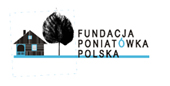 DEKLARACJA UCZESTNIKA W PROJEKCIEODKRYWCA DZIEDZICTWA(POWIAT ŻNIŃSKI)Ja, niżej podpisany (a)  …………………………………. wyrażam chęć udziału 
w Projekcie Fundacji Poniatówka Polska, pn. Odkrywca dziedzictwa. Jednocześnie oświadczam, że zapoznałem (am) się z regulaminem.Organizacja / podmiot	………………………………Miejscowość			………………………………Gmina				………………………………Powiat żnińskiMail				………………………………Telefon			………………………………Data				………………………………Podpis				………………………………UWAGI:Rekrutacja na terenie powiatu chełmińskiego jest prowadzona od 6 do 
20 października 2016 r.Przystąpienie do Projektu następuje na podstawie wypełnionej deklaracji uczestnika. Deklarację należy przesłać pocztą na adres biura Fundacji -  ul. Władysława Łokietka 20, 86-010 Koronowo lub skan mailem na adres biuro@poniatowka.pl w terminie rekrutacji (oryginał w takiej sytuacji należy dostarczyć najpóźniej 
w dniu warsztatu).Uczestnik na wskazany adres mailowy lub telefonicznie, otrzyma potwierdzenie zakwalifikowania się do projektu.Warsztaty projektowe odbędą się w terminie 27 października 2016 r. 
w Miejskim Ośrodka Sportu w Żninie pod egidą COP na ul. Gnieźnieńskiej 7,  
w godzinach 11:00 do 17:00.